Dürnstein, am………HUNDEANMELDUNGHALTUNG VON HUNDEN MIT ERHÖHTEM GEFÄHRDUNGSPOTENTIAL(=Bullterrier, American Staffordshire Terrier, Stafforfshire Bullterrier, Dogo Argentino, Pit-Bull, Bandog, Rottweiler und Tosa Inu) gemäß § 4 NÖ Hundehaltegesetz, LGBL. 4001-1*) Gemäß § 7 NÖ Hundehaltegesetz, LGbl. 4001-1, finden die Bestimmungen der §§ 2 bis 6 des NÖ Hundehaltegesetzes, LgBl.400-1 auf das Halten von Hunden im Rahmen von Forschungseinrichtungen, auf das Halten von Hunden im Rahmen des öffentlichen Sicherheits-, Feuerwehr- und Rettungsdienstes, für ausgebildete Behindertenbegleit-, Therapie- und Jagdhunde, auf Halten von Hunden in Tierheimen oder in nach dem Tierschutzgesetz, BGBL. I Nr. 118/2004 in der Fassung BGBL. I Nr. 35/2008, bewilligten Einrichtungen, auf das Halten von Hunden im Rahmen einer gemäß § 23 Tierschnutzgesetz, BGBL. Nr. 118/2004 in der Fassung BGBL. I Nr. 35/2008, bewilligten gewerblichen Tätigkeit, auf bestimmungsgemäße verwendeten Hirten-, Hüte- und Herdenschutzhunde keine Anwendung.Die zur Ausstellung der Ausbildungsbestätigung (=Nachweis der erforderlichen Sachkunde) Berechtigten, welche dem Österreichischen Kynologenverband, der Ösgterreichischen Hundesportunion auf dem Österreichischen Jagdgebrauhshundeverband angehören, werden von diesen Instittionen auf der jeweiligen Homepage veröffentlicht. Folgend werden die Kontaktdaten dieser Organisationen angeführt, welche Ohnen in weiterer Folge die in Ihrem Verband zur Ausstellung der Ausbildungsbestätigung Berechtigte bekannt geben können:Östererreichischer Kynologenverband			Österreichische HundesportunionSiegfried Marcus-Straße 7					Präsident Gerhard Mannsberger2362 Biedermannsdorf					Franz Spiegelgasse 45Tel.: 02236/710667						2331 VösendorfFax: 02236/710667-30Homepage: www.oekv.atE-Mail: office@oekv.atÖsterreichischer JagdgebrauchshundeverbandSchlag 64280 KönigswiesenSek. Brigitte FröschlTel.+Fax: 07955/6395Homepage: www.oejgv.atEmail: sekretariat @oejgv.at…………………………………(Unterschrift Hundebesitzer)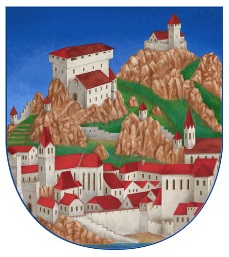 Stadtgemeinde DürnsteinA-3601 Dürnstein 25Tel.:0043/(0)2711/219, Fax:0043/(0)2711/442e-mail: office@duernstein.gv.atwww.duernstein.atName des Hundehalters:Straße des Hundehalters:PLZ u. Ort des Hundehalters:Telefonnummer des Hundehalters:Rasse des Hundes:Farbe des Hundes:Geschlecht des Hundes:Chip-Nummer des Hundes:Name der Erwerbsstelle des Hundes:Straße der Erwerbsstelle des HundesPLZ u. Ort der Erwerbsstelle des Hundes:Größen-und lagenmäßige Beschreibung der Liegenschaft samt ihrer Einfriedung und des Gebäudes, in der der Hund gehalten wird oder gehalten werden soll:Nachweis der erforderlichen Sachkunde zur Haltung d. Hundes vorhanden (nicht nötig, wenn Hund zum Zeitpunkt des Inkrafttreten des Gesetzes älter als acht Jahre ist) :Ja,                     Nein, Frist zur Nachreichung des Sachkundennachweises: 6 Monate ab Anzeige der Haltung des Hundes bei der Gemeinde bzw. bei jungen Hunden innerhalb des ersten Lebensjahres des Hundes.Nachweis einer ausreichenden Haftpflichtversicherung vorhanden (gemäß § 4 Abs. 5 des NÖ Hundehaltungsgesetz, LGBL. 4001-1, ist der Nachweis einer ausreichenden Haftpflichtversicherung dann gegeben, wenn der Hundehalter oder die Hundehalterin auf eine seinen oder ihren Namen lautende Haftpflichtversicherung für den Hund mit einer Mindestversicherungssumme in Höhe von € 500.000.- für Personenschäden und €250.000. für Sachschäden abgeschlossen hat, aufrechterhält und der Nachweis des Bestandes der Gemeinde ab Zeitpunkt der Anzeige jährlich vorgelegt wird.):Ja,                      Nein, Bitte Bestätigung Hundehalter-Haftpflichtversicherung (Versicherungspolizze) beilegen!Angaben zur Verwendung des Hundes inklusive entsprechender Nachweis:*)